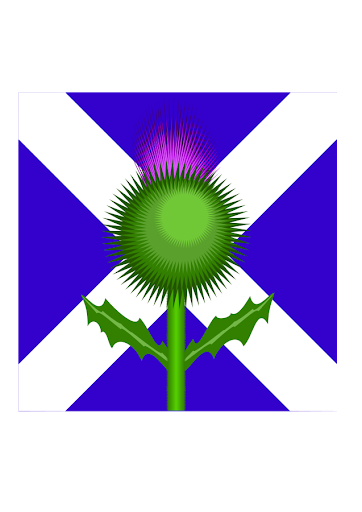 Burns Supper SOC2-03a , SOC2-16cFind out all about Burns Suppers by clicking on the links ‘Photos of a Burns Supper’ and ‘Burns Supper Powerpoint’. Create your own invitation to a Burns Supper or Burns Supper menu. Remember to include the toasts, poems, traditions and songs which are a feature of a Burns Supper. Post on Teams.Tartan SOC 2-03aLearn about tartan and follow the step by step instructions to create your own tartan inspired piece of art.  Click on the link  ‘Tartan Art Step by Step’ to download the power-point. Follow the instructions to create your own tartan. Scots Words SOC 2-04aIn this activity you have to download the link ‘Scots Words Cut and Paste Activity’. Complete the activity and check on the internet you are correct!Then why not test a family member to see how they get on!Robert Burns  SOC 2-06aView the ‘All About Robert Burns’ power-point on the link below. Create your own fact file about Robert Burns to show what you have learned about Scotland’s most famous poet. Be creative with your presentation (interview, poster, board game, True/False game) and post on Teams.My Place in the World SOC 2-10aClick on the link My Place in the World. Read through the power-point and answer the questions on the slides. Take a photograph of a place of interest in your local community and post it on Teams. Remember to tell us where it is. Scotlands Wild January  SOC 2-12aFind out all about the amazing wild January outdoors in Scotland. Click on the link to download ‘Scotland’s Wild January ‘power-point. Go for a walk in the outdoors and see what you can find! Create a pocket booklet, draw pictures carry out a bird survey in your garden.Art and Culture   SOC 2-06aAndy Scott is a Scottish artist who has made many famous sculptures. Click on the link and read the power-point to learn more about his famous creations.  Draw a picture of your favourite Andy Scott sculpture.Street Map SOC 2-14aLook up the area around your house or the school on Google Maps. Click on street view.Draw a simple map of the school/house and the surrounding area. Label your house and other features like grassy/wooded areas, shops, water/rivers, post boxes, friend’s house. Draw a Scottish Thistle EXA2-04aThe Scottish Thistle is Scotland’s National Emblem.  Click on the You Tube link and learn how to draw it. Remember to post your finished pictures on Teams.